I’m an Evacuee Get Me out of Here Knowledge Organiser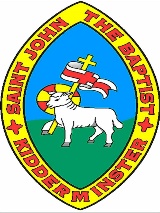 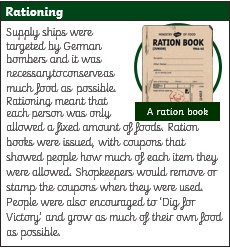 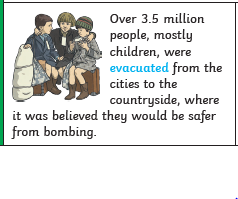 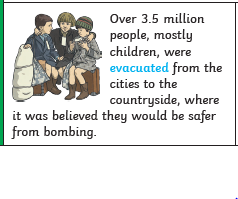 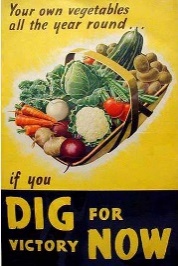 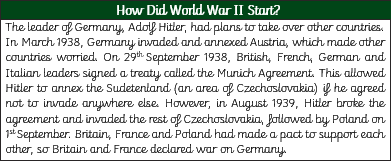 	Key Events		Key Events		Key Events		Key Events	19391st SeptemberGerman troops invade Poland19393rd SeptemberBritain and France declare war on Germany.194010th MayThe Battle of France begins.194026th MayAllied forces are evacuated from Dunkirk in France194010th JulyThe Battle of Britain begins.19407th SeptemberThe Blitz begins194122nd JuneGerman invades the USSR (Soviet Union)19417th DecemberJapan bombs Pearl Harbor in US194316th and 17th MayThe Dambusters bombing raid is carried out.19446th JuneThe D-Day landings19457th MayGermany surrenders to the Allies19456th and 9th AugustThe US drops atomic bombs on two cities in Japan.19452nd SeptemberJapan finally surrenders, ending the war.Key VocabularyKey VocabularyAlliesThe United Kingdom, France and Poland, later joined by other countries, including the USSR (Soviet Union), the United States of America and China.Nazi PartyA German political party with racist and anti-Jewish ideas, led by Adolf Hitler.Atomic bombA very high-energy bomb made of radioactive material.PropagandaInformation designed to promote a political idea or opinion.Active ServiceTaking part in a military operation as part of the armed forces.RationingOnly allowing people to have a certain amount of something.EvacuationTaking people from a dangerous place to a safer one.HolocaustThe killing of millions of Jews by the NazisAnnexThe forceful takeover of land/territory.